Lesson 14: Use Diagrams to CompareLet’s use bar graphs and diagrams to solve Compare problems.Warm-up: Notice and Wonder: What Kind of Graph Is This?What do you notice? What do you wonder? 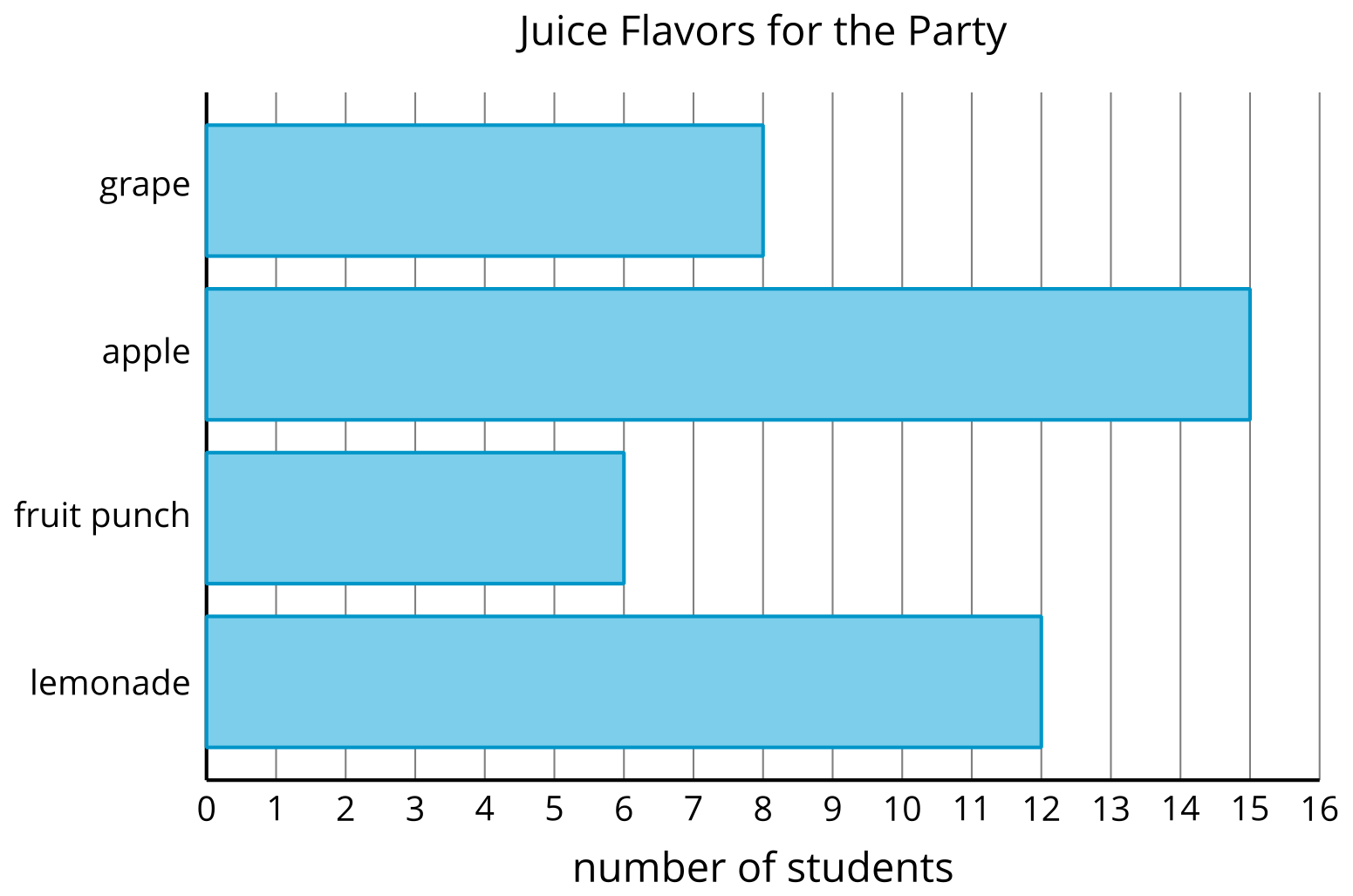 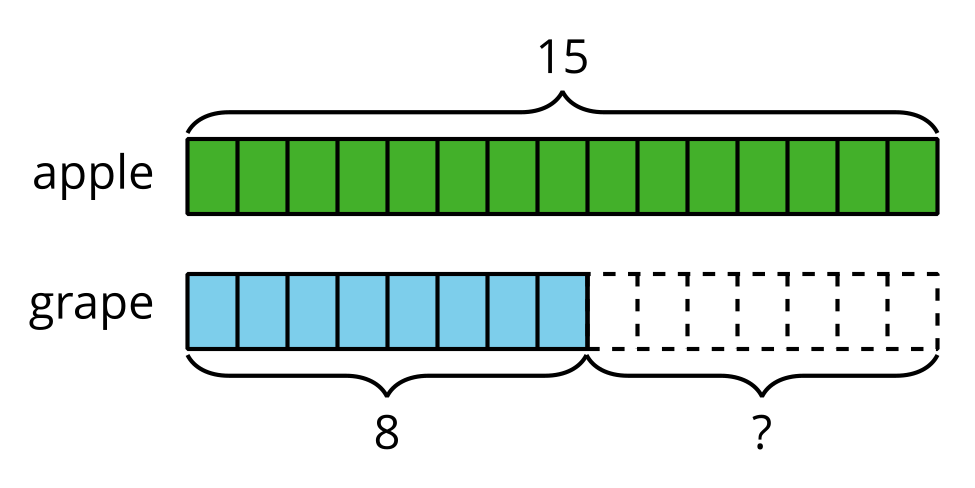 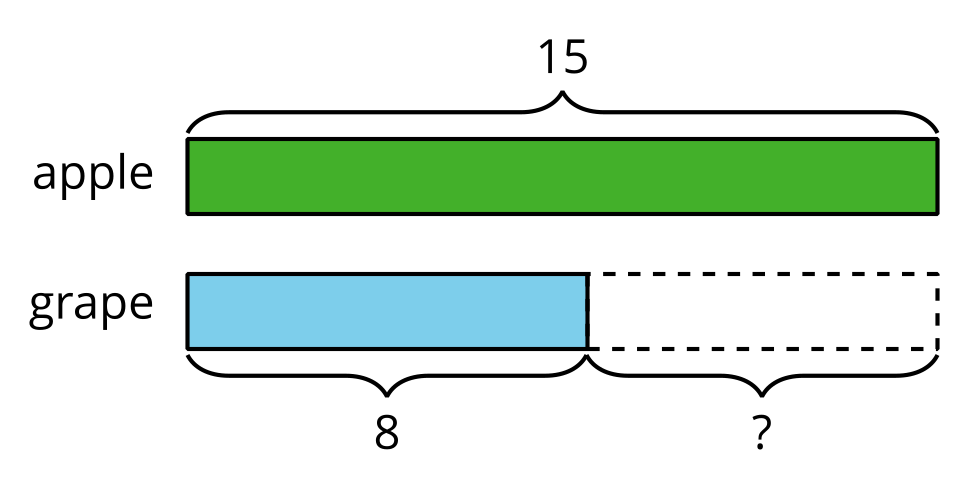 14.1: Party Time (Part 1)Glue down the two bars that compare the number of students who picked hot dogs to the number who picked burgers.Write two statements that compare the number of students who picked hot dogs to the number who picked burgers.14.2: Party Time (Part 2)Use the data from the bar graph to complete the diagram.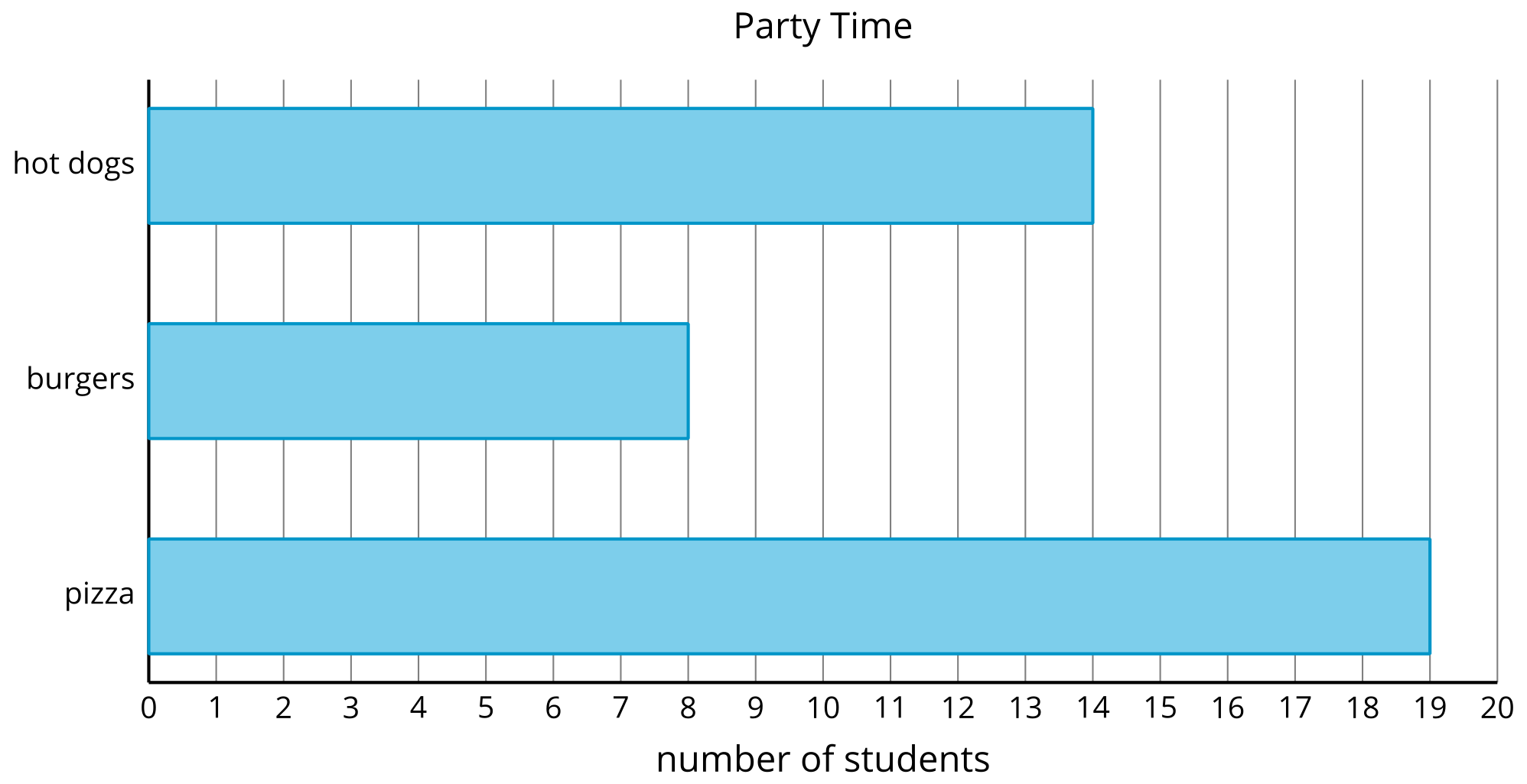 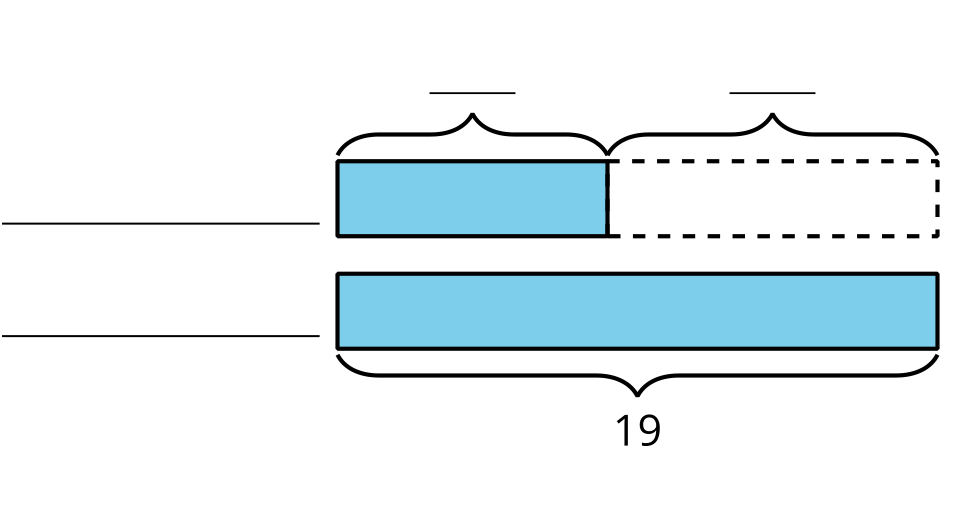 How many more students chose pizza than chose burgers? Write an equation to show how you found the difference.Use the data from the bar graph to complete the diagram.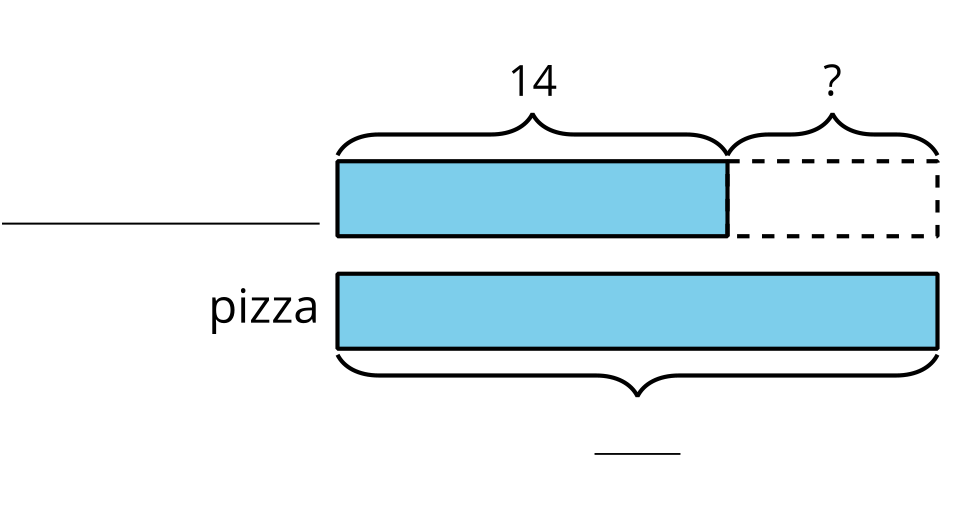 Write a statement that compares the student votes in the diagram.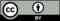 © CC BY 2021 Illustrative Mathematics®